Covid-19 and IslandsMadeira, PortugalWhat actions are being taken to protect the island community from Covid 19? In particular, how are travel restrictions being put in place and enforced? What actions will be taken should people on the island have Covid 19?What actions are being taken to ensure that essential goods and services are provided to the island community?What actions are being taken to ensure that people working on the islands, not only in the tourism sector, are sustained financially in the short term and in the long term?What actions are being taken to ensure the mental well-being of people on the islands?If you consider it appropriate, feel free to share any data about people who have Covid 19 on your island and of people who, sadly, have passed away because of Covid 19.If applicable, how are the lockdown measures being relaxed?Is there anything else you want to share?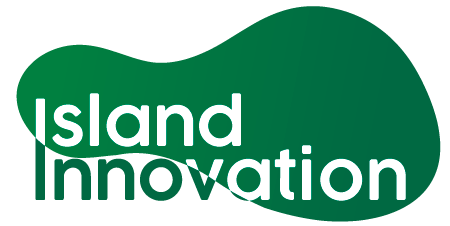 This information has been collated by the Strathclyde Centre for Environmental Law and Governance in collaboration with Island Innovation and can be found at https://www.strath.ac.uk/research/strathclydecentreenvironmentallawgovernance/ourwork/research/labsincubators/eilean/islandsandcovid-19/. RespondentDateResponseFilipe OliveiraAREAMfilipeoliveira@aream.pt24 March 2020As of 24 MarchMadeira Regional Government tried to close the airport to avoid infection from travellers, but National Government refused based on international agreements and rules related with air transport.Due to this, the Regional Government imposed a quarantine to all travellers. However some were not following the quarantine and now the Regional Government is imposing a mandatory quarantine of 14 days to all travellers arriving to Madeira (tourists and locals) in a closed place (resort hotel).All tourists were advised to leave and some were repatriated by their states.A few tourists with long stay are in Madeira and they will not be able to leave in the near future.The Portuguese Government also declared an Emergency State to allow the government to overcome some legal constraints as to the circulation of people and some activities.Pedro Sepúlvedapedro.sepulveda@madeira.gov.pt DRAAC6 May 2020Ports and marinas have been shut (only cargo allowed). Strict restrictions have been put in place for air flights, with limited number of passengers allowed per week and obligatory 14-day quarantine period on a designated location for every disembarked passenger.RespondentDateResponse Filipe OliveiraAREAMfilipeoliveira@aream.pt24 March 2020People are mostly at home to avoid contact with other people. Public services, commerce and restaurants are closed and only take-away and home delivery are allowed.Pedro Sepúlvedapedro.sepulveda@madeira.gov.pt DRAAC6 May 2020Full isolation (either at home or at hospital)Respondent DateResponseFilipe OliveiraAREAMfilipeoliveira@aream.pt24 March 2020Shipping of goods are still working without problems. Companies are providing home delivery and take-away. Some young volunteers are helping elderly and ill people to buy goods from supermarket and pharmacyPedro Sepúlvedapedro.sepulveda@madeira.gov.pt DRAAC6 May 2020No specific actionsRespondent DateResponseFilipe OliveiraAREAMfilipeoliveira@aream.pt24 March 2020Some loans for companies to pay salaries and delay on paying some taxes and bills.In some cases companies are suspending jobs and salary is partially paid by State.Pedro Sepúlvedapedro.sepulveda@madeira.gov.pt DRAAC6 May 2020Public supports for companies and families have been announcedRespondent DateResponseFilipe OliveiraAREAMfilipeoliveira@aream.pt24 March 2020People are using a lot social media and trying to keep communication on that level, sharing funny things of daily life. There are also Facebook groups discussing and answering questions by health professionals including psychologists.Pedro Sepúlvedapedro.sepulveda@madeira.gov.pt DRAAC6 May 2020A specific telephone line was established to deal with that issueRespondent DateResponseFilipe OliveiraAREAMfilipeoliveira@aream.pt24 March 2020As of 24 March:12 infected (7 in hospital with stable condition). All were travelling abroad and none of those identified were infected in Madeira. All related people are in quarantine or surveillance.Pedro Sepúlvedapedro.sepulveda@madeira.gov.pt DRAAC6 May 2020As of 6 May: No new cases for the last 11 days. A total of (so far) 86 cases, with zero fatalities.Respondent DateResponsePedro Sepúlvedapedro.sepulveda@madeira.gov.pt DRAAC6 May 2020Some commercial activities have just restarted, with limitations, and no obligatory lockdown, but just a recommended civil reclusion.Respondent DateResponse